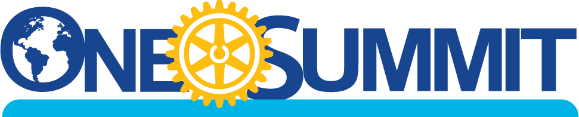 2020-21 Rotary Opens OpportunitiesDocument 12cDistrict InformationDistrict Website ______________   Go here for contact information and resources – for example, about Membership, Public Image, The Rotary Foundation, and District Administration.District Social Media SitesDistrict Events